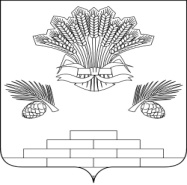 АДМИНИСТРАЦИЯ ЯШКИНСКОГО МУНИЦИПАЛЬНОГО РАЙОНАПОСТАНОВЛЕНИЕот «26» ноября 2018г. № 658-п пгт ЯшкиноОб утверждении схемы расположения земельного участкана кадастровом плане территории	Рассмотрев ходатайство ГП КО «Центр технической инвентаризации Кемеровской области», руководствуясь Земельным Кодексом Российской Федерации, Федеральным законом от 25.10.2001 № 137-ФЗ «О введении в действие Земельного кодекса Российской Федерации», Федеральным Законом Российской Федерации от 06.10.2003 № 131-ФЗ «Об общих принципах организации местного самоуправления в Российской Федерации», Федеральным законом от 24.07.2007 № 221-ФЗ «О кадастровой деятельности», Уставом Яшкинского муниципального района, администрация Яшкинского муниципального района постановляет:	1. Утвердить прилагаемую схему расположения земельного участка  на кадастровом плане территории, площадью 9682 кв.м., расположенного по адресу: Российская Федерация, Кемеровская область, Яшкинский муниципальный район, Шахтерское сельское поселение, с  разрешенным использованием – «Ритуальная деятельность (кладбище д. Мохово)», категория земель – «Земли лесного фонда», территориальная зона – «С 1 – зона ритуального назначения».	2. Контроль за исполнением настоящего постановления возложить на первого заместителя главы Яшкинского муниципального района А.Е.Дружинкина.	3. Настоящее постановление вступает в силу с момента подписания.	И.п. главы Яшкинского	муниципального района                                                          А.Е. Дружинкин